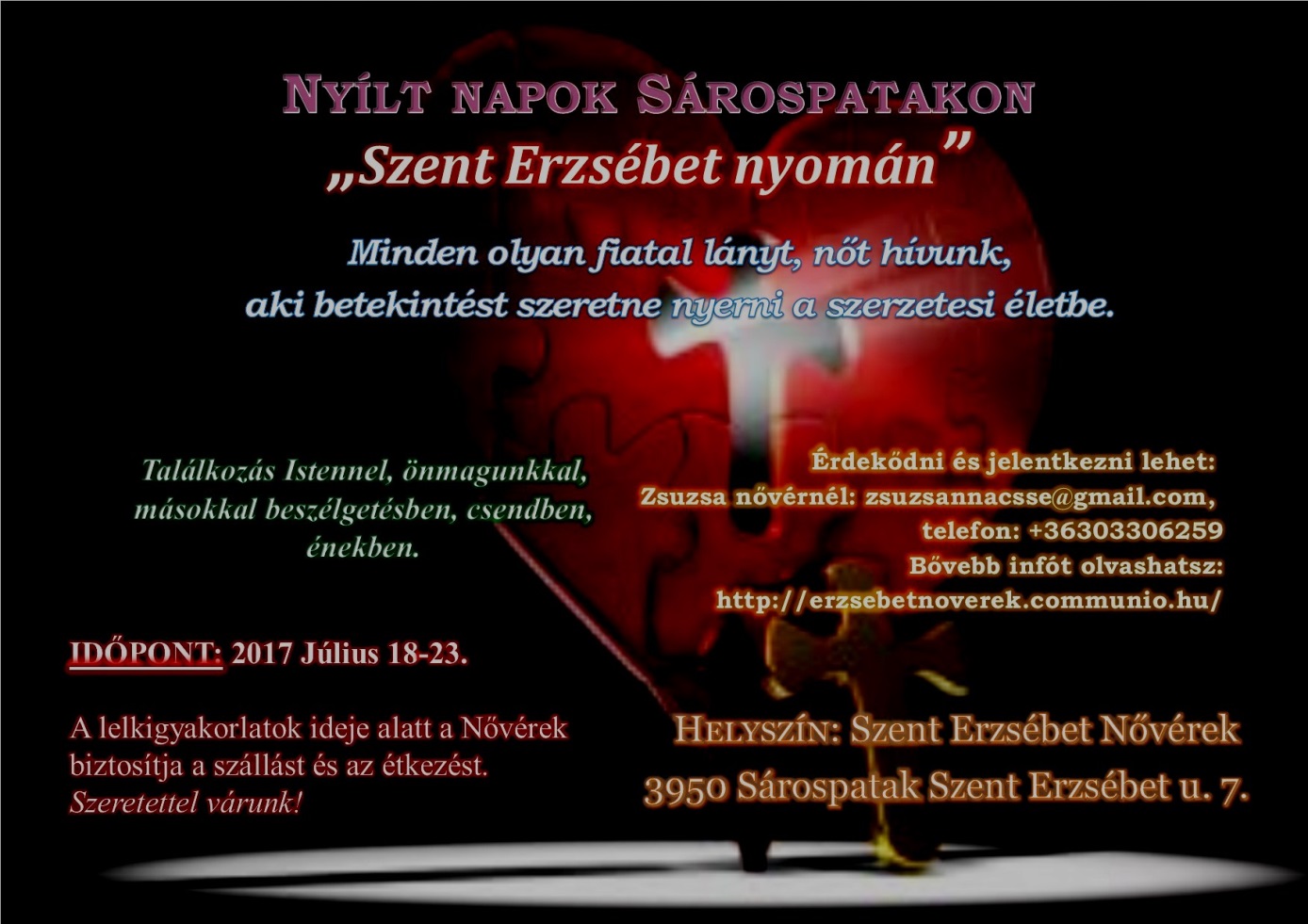 Nyílt napok 16-35 éves lányoknak Sárospatakon „Szent Erzsébet nyomán” Július 18-23.Július 18. és július 23. között a Szent Erzsébet Nővérek  nyílt napokat szerveznek Sárospatakon 16–35 éves lányok számára. A lelkigyakorlat mottója: „Szent Erzsébet nyomán”. A lelkigyakorlat célja elsősorban az Istennel való egyéni, és közösségi találkozás, ismerkedés a nővérek életével, hivatásával, bátorsággyűjtés az elkötelezett keresztény élethez, és fontos döntésekhez. Minden olyan fiatal lányt, nőt hívunk, aki betekintést szeretne nyerni a szerzetesi életbe.Jelentkezés és további információk:
Zsuzsa nővérnél : 3950 Sárospatak Szent Erzsébet u. 7.                                                         (mobil: +36303306259), zsuzsannacsse@gamil.comKorábbi lelkigyakorlatokról, valamint a nővérek tanúságtételeiről a  http://erzsebetnoverek.communio.hu/ oldalon olvashatsz.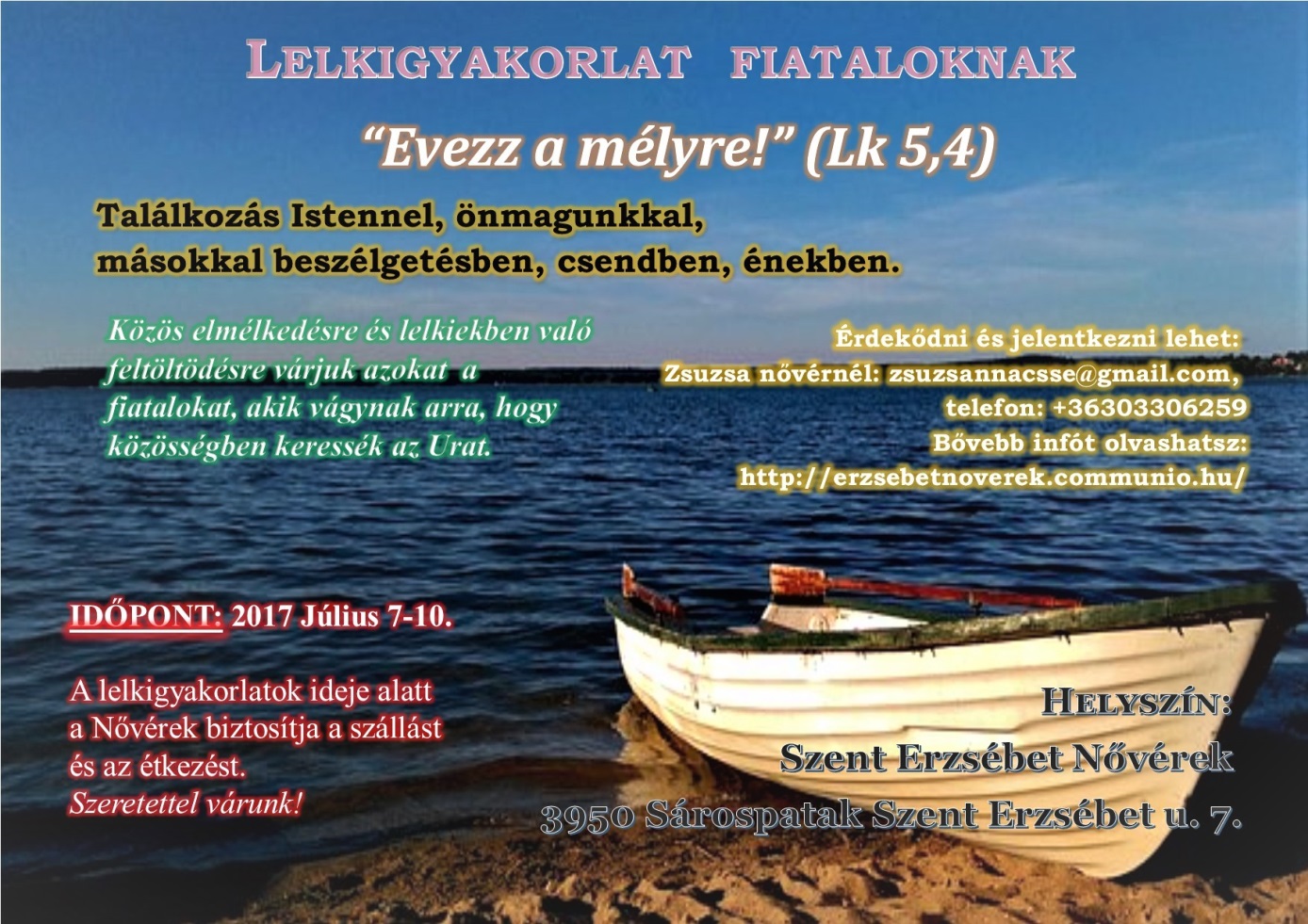 Július 7-10-ig Lelkigyakorlat  fiataloknak “Evezz a mélyre!” (Lk 5,4)Ifjúsági  lelkigyakorlat a Szent Erzsébet Nővérek szervezésében Sárospatakon, július 7-10-ig (jelentkezés július 2-ig). A nővérek szeretettel hívják azokat a 15 és 30 év közötti fiatalokat, akik a nyáron lelki töltődésre vágynak, és arra, hogy közösségben keressék az Urat.A lelkigakorlat célja: találkozás Istennel, önmagunkkal, másokkal beszélgetésben, csendben, énekben.        A lelkigyakorlat vezető: Kukuczka Robert szalézi atya          A lelkigyakorlatok ideje alatt a Nővérek biztosítják a szállást és az étkezést.                                   Részvételi díj: 2000 Ft A nővérek közvetlenek, jó kedélyűek és teljes mértékben nyitottak a jelentkezők felé. Jelentkezéssel kapcsolatos elérhetőség, ahova a kérdéseket is lehet címezni:  zsuzsannacsse@gmail.com,  vagy telefonos elérhetőség: +36303306259.Korábbi lelkigyakorlatokról, valamint a nővérek tanúságtételeiről a  http://erzsebetnoverek.communio.hu/ oldalon olvashatsz.Kérjük mindazok segítségét, akik ismernek olyan fiatalokat,  akik szívesen imádkoznak és gondolkodnak együtt hasonló fiatalokkal, adják át az alábbi információt. LELKIGYAKORLAT  “EVEZZ A MÉLYRE!” (LK 5,4)2017. július 7. Péntek  „Ne féljetek fiatalnak lenni!”16.00-ig megérkezés a lelkigyakorlat színhelyére16.30 bemutatkozás, bevezetés a lelkigyakorlat témájába18.00 SZENTMISE19.00 vacsora20.00 vidám este21.00 esti ima22.00 lámpaoltás2017. július 8. Szombat „Ne féljetek hirdetni az evangéliumot!”7.00 ébresztő7.30 reggeli imádság7.45 reggeli8.45 1. előadás 9.15 szünet9.30 csoportmunka és játékos dinamika10.30 szünet, tizórai11.00 összefoglalás és megosztás11.30  tanúságtétel12.25 szünet12.30 ebéd13.15 VÁLASZTHATÓ PROGRAM: templom rövid imádsággal, vagy séta a természetben, vagy a városban,  rózsafüzér15.15 2.előadás15.50 szünet16.05 csoportmunka17.00 összefoglalás17.15 szünet17.30 előkészület a szentmisére, gyónási lehetőség18.00 SZENTMISE18.45 vacsora19:30 vidám este, filmnézés21.30 esti ima, visszatekintés a napra22.00-23.00 fakultació: Szentségimádás vagy lelki beszélgetés2017. július 9. Vasárnap „Ne féljetek attól, hogy szentek legyetek! Ne féljetek attól, hogy az életszentségre vágyakozzatok!”7.30 ébresztő8.00 reggeli imádság8.15 reggeli9.00 3. előadás: 9.35 kiscsoportos munka10:45 szünet11.15 előkészület a szentmisére11.30 SZENTMISE12.30 ebéd14.00 kirándulás: 4. előadás18.00 vacsora19.00 vidám este21.00 esti ima21.30-22.00 fakultació: Szentségimádás, vagy beszélgetés2017. július 10. Hétfő  „Ne féljetek a jövőtől!... ti vagytok a világ jövője, az Egyház reménye, ti vagytok az én reményem."7.30 ébresztő8.00 reggeli imádság8.15 reggeli9.00 5.előadás: 9.30 kiscsoportos munka10:30 szünet10.45 összefoglalás, tanuságtételek11.30 SZENTMISE12.30 ebéd13.00 összepakolás